INSTRUÇÕES/DOCUMENTOS NECESSÁRIOSComunicação obrigatória do Profissional de Administração Responsável Técnico, no prazo de 30 (trinta) dias, a contar da data do desligamento;Necessário pagamento de taxa no valor de R$ 39,53 (trinta e nove reais e cinquenta e três centavos);Necessário apresentar rescisão contratual expressa ou do próprio contrato rescindido.CONTATOS E ENDEREÇO PARA ENVIO DE DOCUMENTOSObservação: Devido à pandemia da COVID 19, estamos trabalhando em regime de home office. A solicitação poderá ser encaminhada para o e-mail cramg@cramg.org.br, durante o período em que nossas atividades estiverem suspensas ou via correios (Av. Olegário Maciel, 1233 – Lourdes – Belo Horizonte/MG CEP 30.180.111).REQUERIMENTO BAIXA DE REGISTRO DE RESPONSABILIDADE TÉCNICA - RRT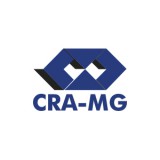 Solicito de V.Sa., dar baixa no Registro de Responsabilidade Técnica  feito em meu nome, referente ao Contrato por mim firmado com a pessoa jurídica informada abaixo, na condição de (Empregado do Quadro, ou Autônomo Prestador de Serviço, Proprietário ou Sócio da Pessoa jurídica, ou Administrador Procurador), pelo seguinte motivo: Dados da Pessoa Jurídica:Razão Social: Nº de registro no CRA/MG: Endereço: Município:  UF: Data da Baixa da Responsabilidade Técnica: Assinatura do Responsável TécnicoCRA-MG nº: